Karen Renee’ CayotApril 9, 1951 – January 21, 2005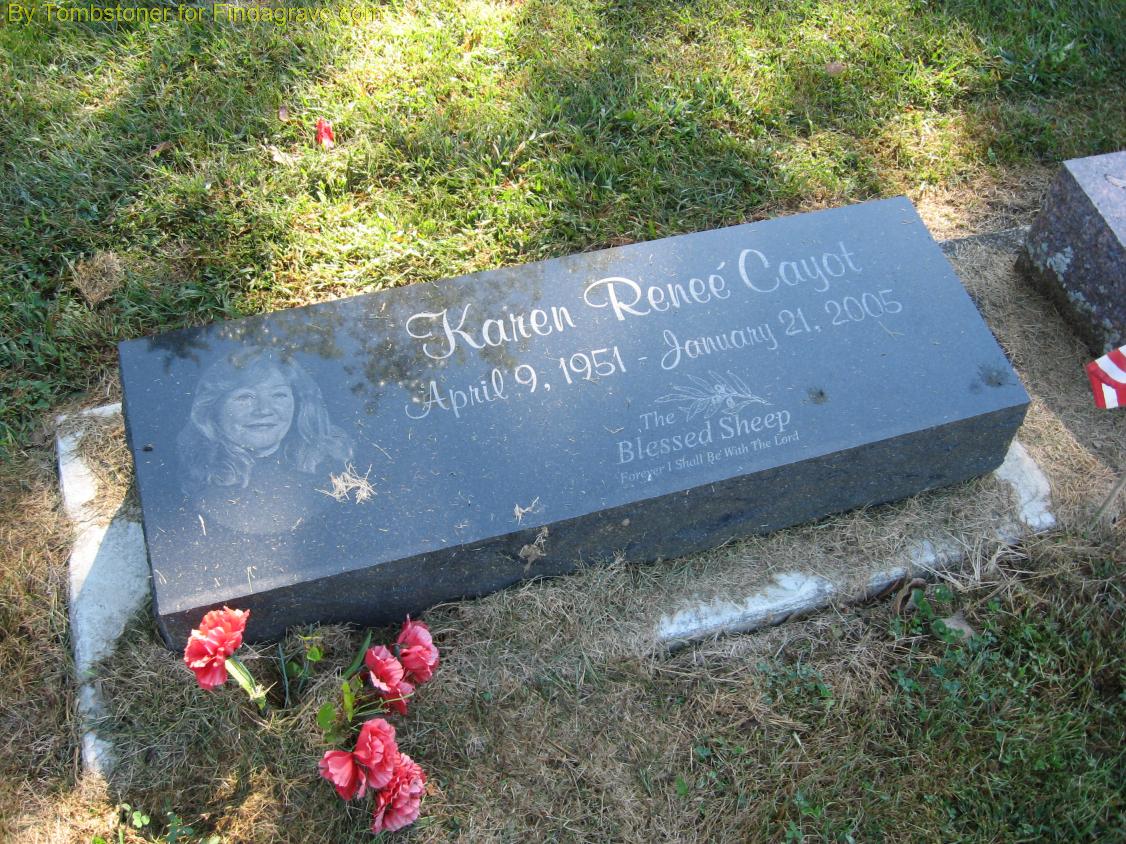 Photo by Tombstoner & Family   Karen Renee Cayot, 53, of North Topsail Beach, N.C., died Friday, Jan. 21, 2005, at Onslow Memorial Hospital, Jacksonville, N.C. Born Apr. 9, 1951, in Allen County, Ind., she was a special education teacher who spent the last two years as a diagnostician. She also taught college level psychology at Camp Lejeune Marine Corps Base. She had a Master’s Degree in education. She was a member of New River Community Church of God, Sneads Ferry, N.C.    Surviving are her mother, Cecile Cayot Guerin of Zanesville; sisters, Ellen (Dan) Decker of Bluffton and Carol (James) Love of Fremont; brothers, Les Cayot of Zanesville and Brad (Julie) Cayot of Ossian; stepfather, Dale Guerin of Fort Wayne; stepsister, Sandra Wright of Roanoke; and stepbrother, Terry Guerin of Berne.    Private family services. No visitation. Arrangements by Elzey-Patterson-Rodak Funeral Home, 120 N. Mill St., Ossian. Burial in Hoverstock Cemetery.    Memorials to Eastern Europe Aid Association, Box 917, Waynesboro, PA 17268.News-Sentinel, Allen County, IndianaJanuary 25, 2005 